Appendix 1   Lesson PlanLESSON PLANEXPERIMENTAL GROUPSekolah	: SMP Negeri 3 MardingdingMata pelajaran 	: Bahasa Inggris Kelas/Semester 	: VII-2 B/2Judul materi 	: ENGLAND STILL IN HEARTAlokasi waktu 	: 2 x 40 menit Kompetensi Inti1. Berdoa sesuai dengan hati dan kepercayaan masing-masing2. Kemudian memahami apa yang akan dilanjutkan3. Mengenal application 4. Memilih kelompok5. Memilah tugas setiap kelompok 6. pergi ke lab computer7. Mendengar penjelasan 8. Memahami penjelasan9. Mengerjakan apa yang di arahkan10. Memberi tahu hasil desaainKompetensi Dasar Menampilkan sikap yang kritis dan antusias dalam kegiatan yang akan dilaksanakan.Menampilkan hasil yang sebagus mungkin menurut pandangan mmasing-masing.Menyediakan lahan minat dan bakat kreativitas setiap siswa dalam kegiatan ini.Tujuan Pembelajaran Setelah mengikuti proses pembelajaran, peserta didik di harapkan dapat :  Memahami bagaimana prestasi dalam menulis dapat meningkat melalui proses belajar menggunakan canva, siswa dapat diharapkan mengekspresikan kreativitas dalam menulis. Media pembelajaran, Alat/Bahan : Media Pembelajaran : computerAlat/Bahan :  Alat tulis, Kertas HPSKegiatan Pembelajaran Pendahuluan   : Guru mengucapkan salam dan berdoa. Guru bahas tentang kegiatan pembelajaranGuru menginformasikan tujuan pembelajaranGuru menguji minat dan ketertarikan siswaInti   : Guru menunjukkan bagaimana proses belajar dan akurat dalam menulis menggunaan applikasi ini. Dengan bimbingan dan pengarahan dari guru, siswa di minta untuk mampu menyelesaikan design dengan bagus dan dapat menjadi tulisan yang enak dipandang.Dengan bimbingan guru dan pengarahan dari guru siswa diminta untuk bertanggung jawab atas apa yang sudah dibuat dalam proses belajar. Penutup : Guru di dengar dan siap untuk mengarahkan untuk para siswa.Siswa memperhatikan proses kegiatan   pembelajaran untuk kreativitas dalam menulis.Guru mengakhiri pembelajaran dengan ucapan doa dan salam.Penilaian : Sikap Observasi		: Spiritual (mengucapkan salam dan doa) Sosial 		: (Hadir tepat waktu dan aktif dalam kegiatan pembelajaran) Pengetahuan Penugasan 	: Peserta didik membuat kreativitas yang dapat hasil menurut pandangan terbaik melalui aplikasi canva.Keterampilan Test praktik 	: Peserta didik menggunakan aplikasi canva melalui computer dengan arahan dari guru.Mengetahui 						Medan, juni 2023Guru Mata Pelajaran					Peneliti							Emya Gresta Br Sembiring							NPM. 191224018LESSON PLANCONTROL GROUPSekolah	: SMP Negeri 3 MardingdingMata pelajaran 	: Bahasa Inggris Kelas/Semester 	: VII-2 B/2Judul materi 	: ENGLAND STILL IN HEARTAlokasi waktu 	: 2 x 40 menit Kompetensi Inti1. Berdoa sesuai dengan hati dan kepercayaan masing-masing2. Kemudian memahami apa yang akan dilanjutkan3. Mengenal application 4. Memilih kelompok5. Memilah tugas setiap kelompok 6. pergi ke lab computer7. Mendengar penjelasan 8. Memahami penjelasan9. Mengerjakan apa yang di arahkan10. Memberi tahu hasil desaainKompetensi Dasar Menampilkan sikap yang kritis dan antusias dalam kegiatan yang akan dilaksanakan.Menampilkan hasil yang sebagus mungkin menurut pandangan mmasing-masing.Menyediakan lahan minat dan bakat kreativitas setiap siswa dalam kegiatan ini.Tujuan Pembelajaran Setelah mengikuti proses pembelajaran, peserta didik di harapkan dapat :  Memahami bagaimana prestasi dalam menulis dapat meningkat melalui proses belajar menggunakan canva, siswa dapat diharapkan mengekspresikan kreativitas dalam menulis. Media pembelajaran, Alat/Bahan : Media Pembelajaran : computerAlat/Bahan :  Alat tulis, Kertas HPSKegiatan Pembelajaran Pendahuluan   : Guru mengucapkan salam dan berdoa. Guru bahas tentang kegiatan pembelajaranGuru menginformasikan tujuan pembelajaranGuru menguji minat dan ketertarikan siswaInti   : Guru menunjukkan bagaimana proses belajar dan akurat dalam menulis menggunaan applikasi ini. Dengan bimbingan dan pengarahan dari guru, siswa di minta untuk mampu menyelesaikan design dengan bagus dan dapat menjadi tulisan yang enak dipandang.Dengan bimbingan guru dan pengarahan dari guru siswa diminta untuk bertanggung jawab atas apa yang sudah dibuat dalam proses belajar. Penutup : Guru di dengar dan siap untuk mengarahkan untuk para siswa.Siswa memperhatikan proses kegiatan   pembelajaran untuk kreativitas dalam menulis.Guru mengakhiri pembelajaran dengan ucapan doa dan salam.Penilaian : Sikap Observasi		: Spiritual (mengucapkan salam dan doa) Sosial 		: (Hadir tepat waktu dan aktif dalam kegiatan pembelajaran) Pengetahuan Penugasan 	: Peserta didik membuat kreativitas yang dapat hasil menurut pandangan terbaik melalui aplikasi canva.Keterampilan Test praktik 	: Peserta didik menggunakan aplikasi canva melalui computer dengan arahan dari guru.Mengetahui 						Medan, juni 2023Guru Mata Pelajaran					Peneliti							Emya Gresta Br Sembiring							NPM. 191224018Appendix 2   Writing Interview QuestionName	:	Class	:	PERTANYAAN UNTUK PENELITIANDijawab menggunakan pulpen, kemudian ceklis kata ya, tidak, mungkin di bawah sesuai jawaban kamu yang sebenarnya.Banyakkah fitur di aplikasi canva yang kau lihat ?Apakah menurutmu kamu banyak desain baru yang tidak kamu temui di aplikasi lainnya ?Apakah setelah melihat fiturnya kamu jadi memiliki banyak ide untuk kreatifitas ?Apakah fiturnya menurut kamu sangat menarik dan minat terhadap canva ?Apakah benar bahwa canva mempercepat pembuatan powerpoint ?Apakah kamu menemukan aplikasi yang mirip seperti canva ?Apakah menurut kamu menggunakan aplikasi canva dapat membantu kamu membuat presentase selanjutnya di sekolah ?Apakah aplikasi ini mudah di akses ?Benar tidak bahwa menggunakan canva jadi semangat untuk menulis kreatif ?Apakah kamu tertarik menggunakannya lagi?Jawaban :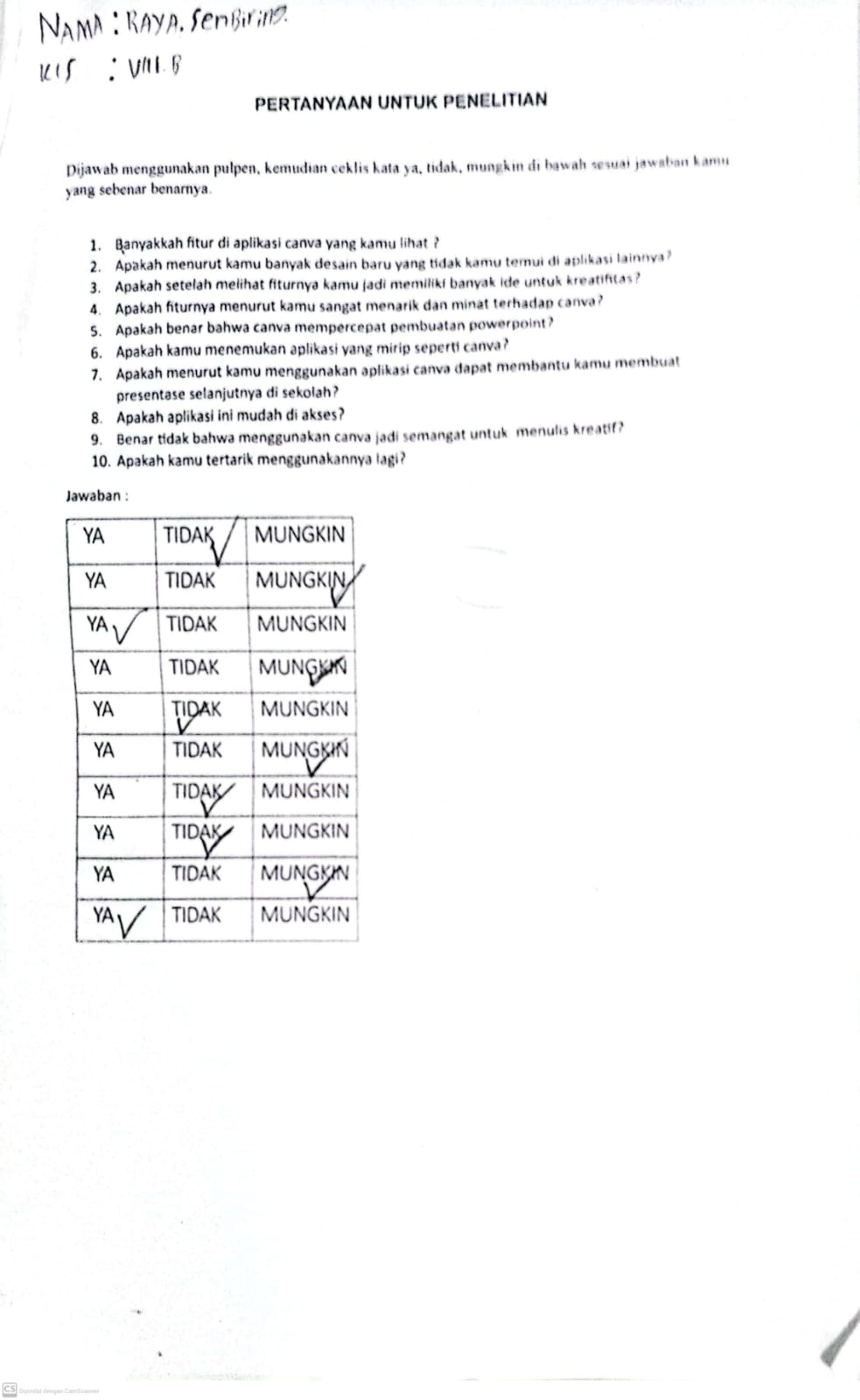 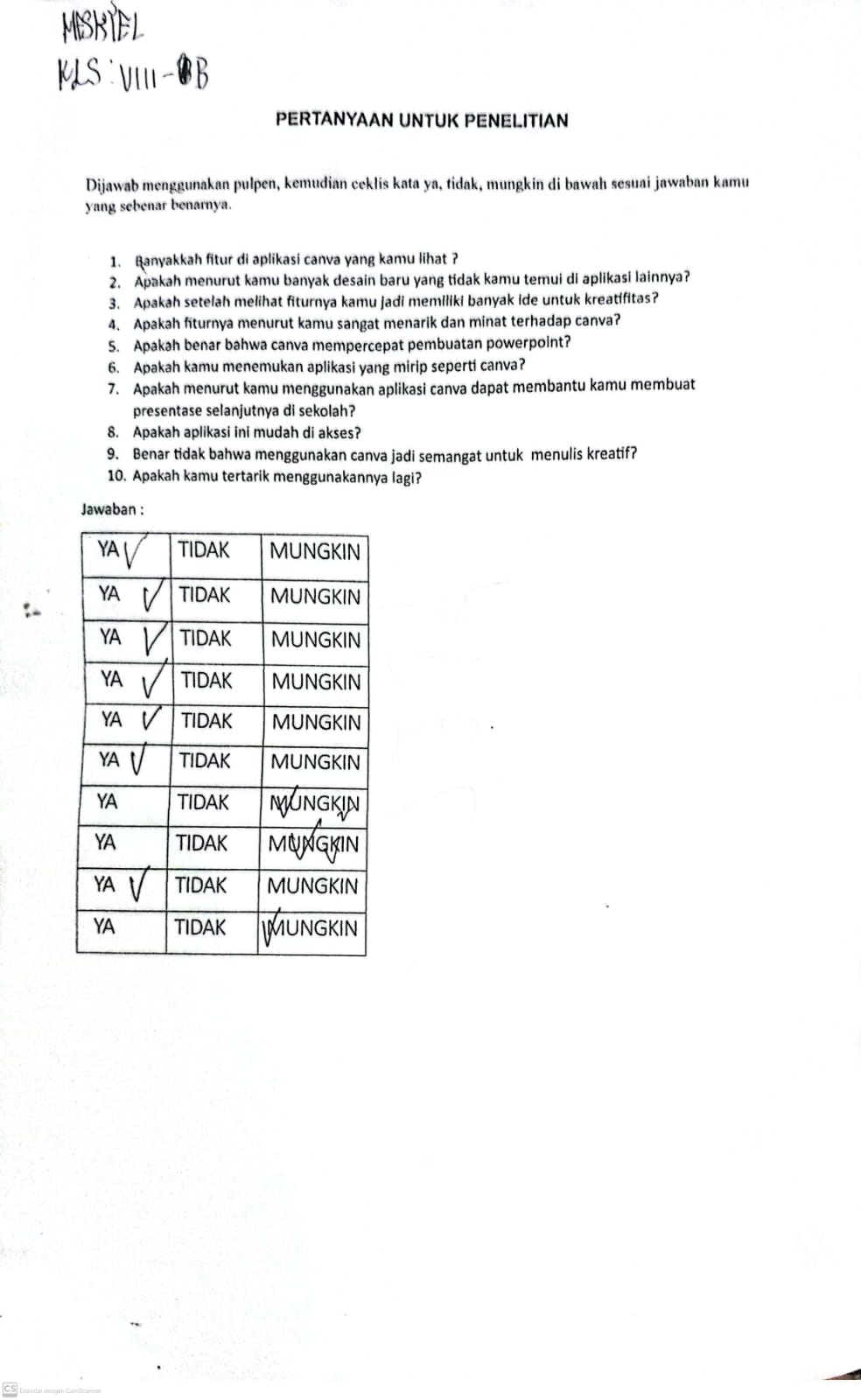 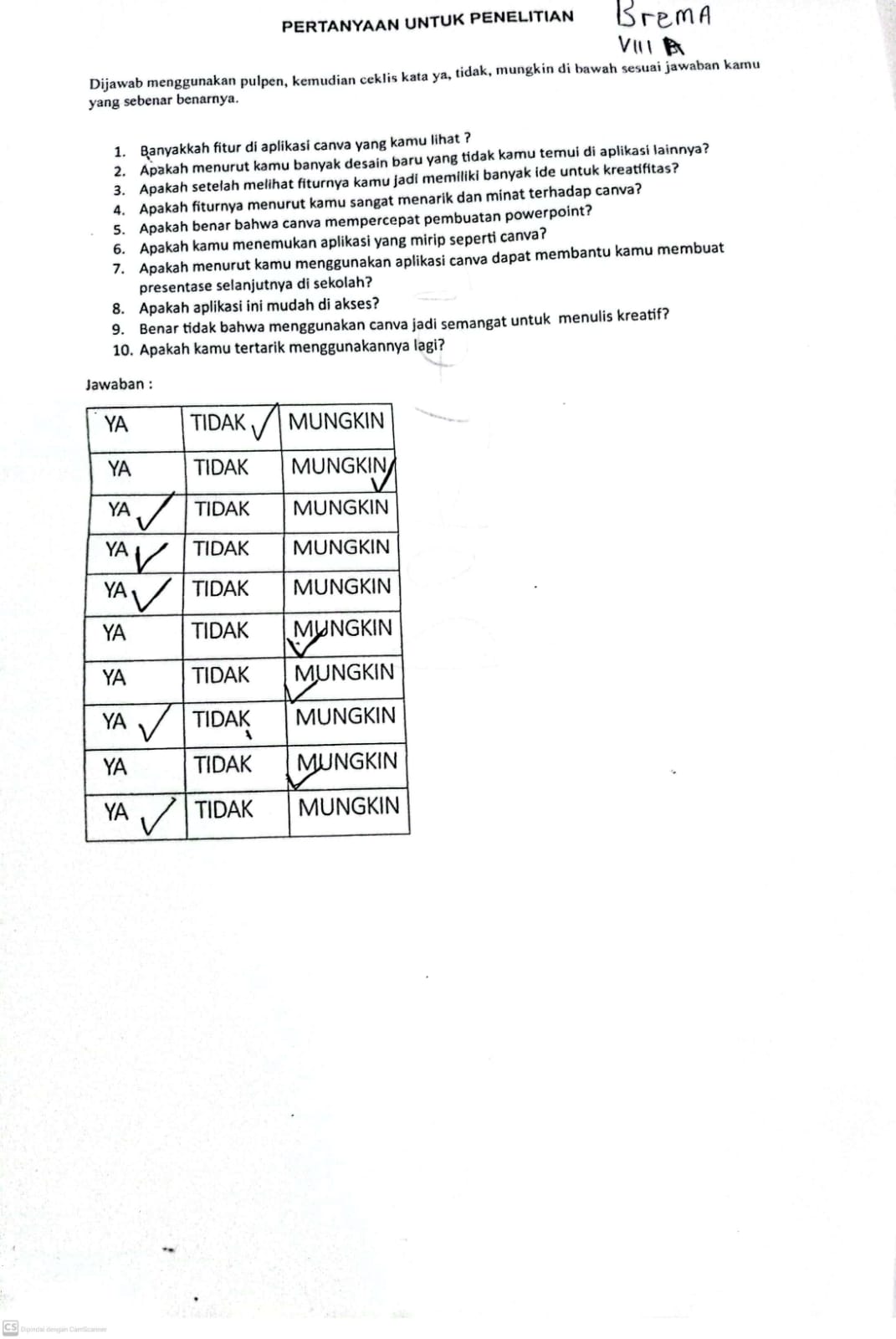 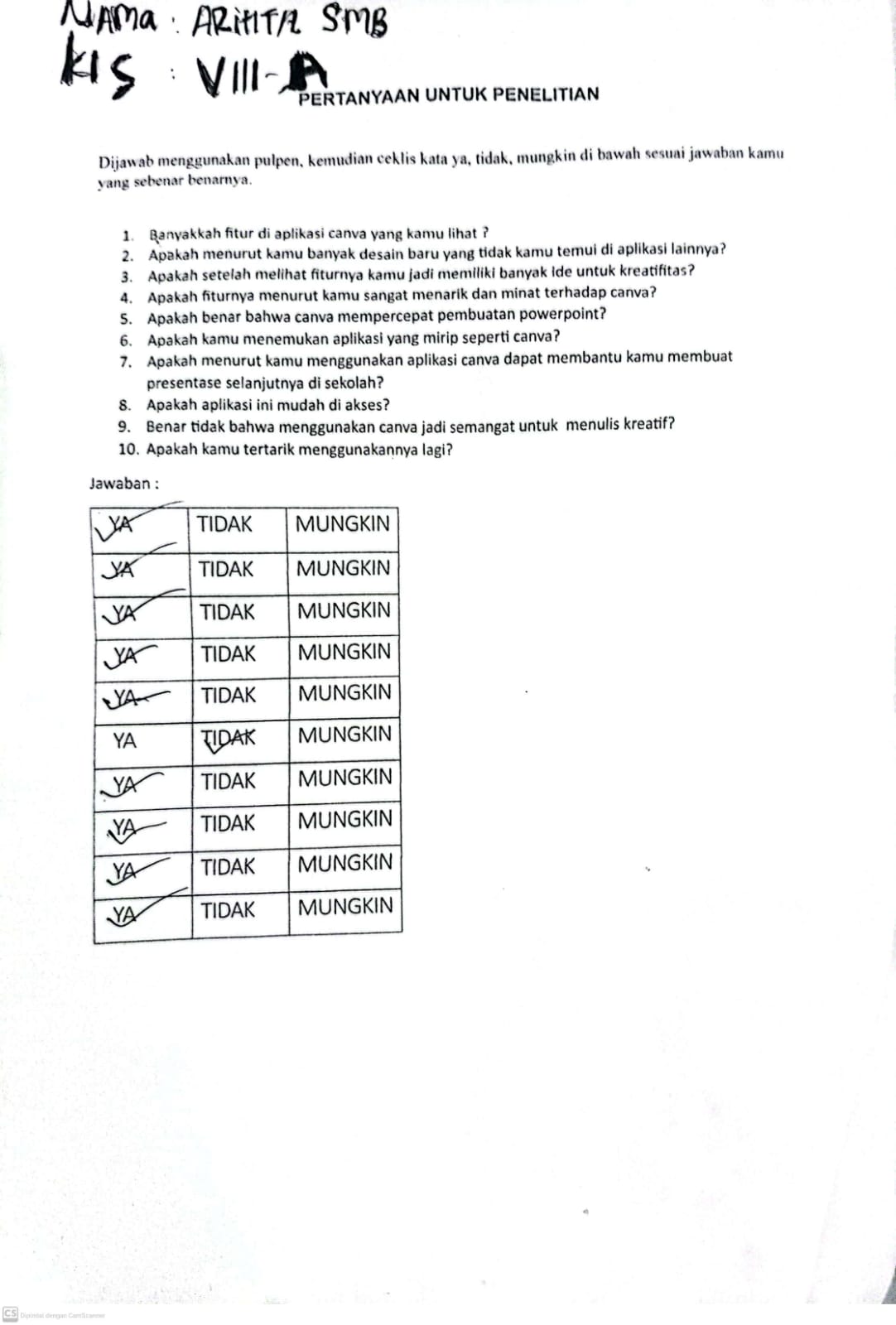 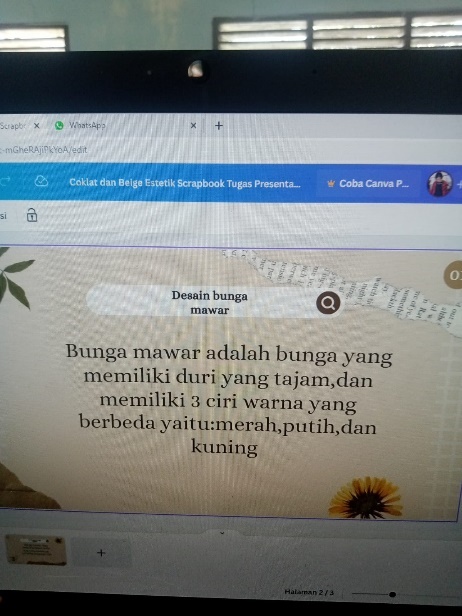 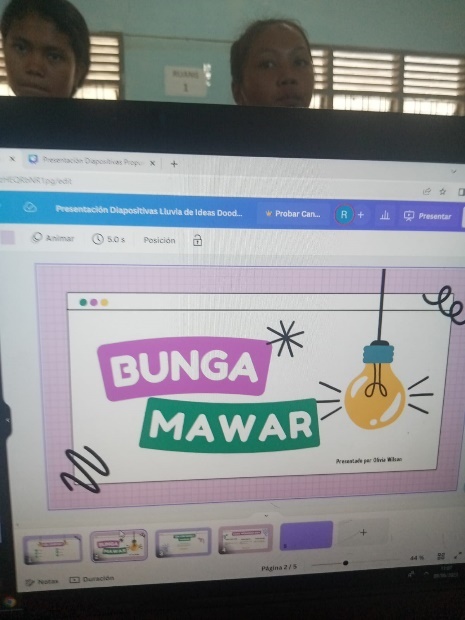 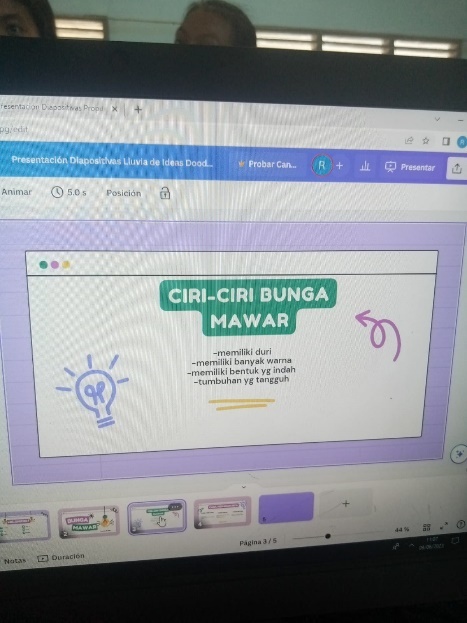 Appendix 4   Documentation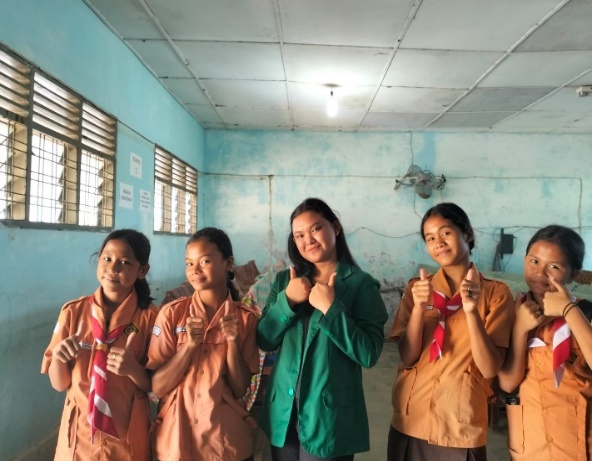 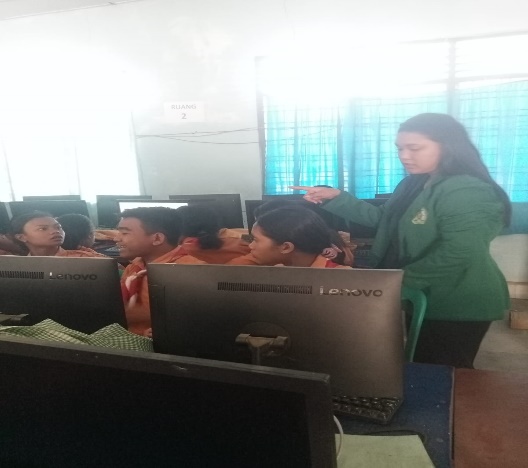 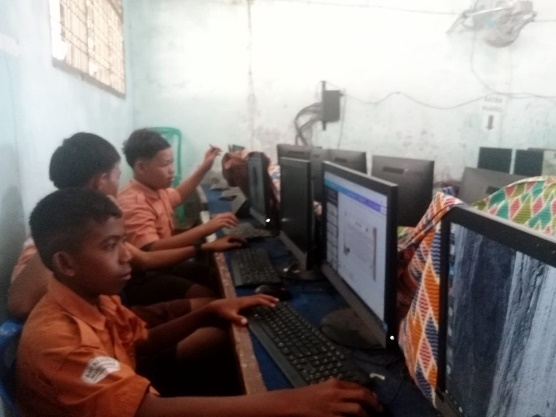 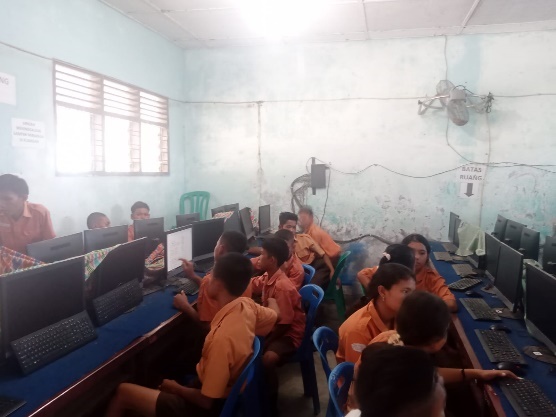 Appendix 5 Curriculum VitaeCurriculum VitaeIdentitas Diri  Nama	: Emya Gresta Br Sembiring    NPM	: 191224018    Tempat, Tanggal lahir	: Mardingding, 07 Juli 2001  Agama	: Kristen Protestan  Anak ke-	: 3  Alamat	: Jl. Rakoetta Sembiring Brahmana Dusun III Mardingding, Kec. Mardingding, Kab.Karo  Email 	: emyagresta123@gmail.comOrang tuaNama Ayah	: Alm. Rasmolana SembiringNama Ibu	: Irma Wati Br SitepuAlamat 	: Jl. Rakoetta Sembiring Brahmana Dusun III Mardingding, Kec. Mardingding, Kab.KaroPendidikan2007 – 2013 	: SD Negeri 04481572013 – 2016	: SMP Negeri 2 Mardingding2016 – 2019	: SMA Swasta Pantiharapan Lawe Desky2019 – sekarang	: Universitas Muslim Nusantara Al-Washliyah Judul Skripsi / Thesis	:The Effectiveness of Using Canva Toward Students Writing Ability of Achievement Student of SMP Negeri 3 Mardingding Dosen Pembimbing	: Yulia Sari Harahap, S.Pd., M.HumYATIDAKMUNGKINYATIDAKMUNGKINYATIDAKMUNGKINYATIDAKMUNGKINYATIDAKMUNGKINYATIDAKMUNGKINYATIDAKMUNGKINYATIDAKMUNGKINYATIDAKMUNGKINYATIDAKMUNGKIN